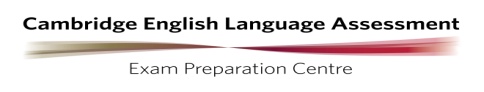 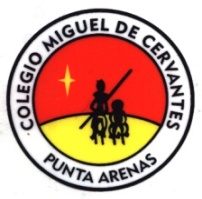 INSCRIPCIÓN CORRIDA FAMILIAR POR LA PAZ 2016.Nombre Delegado de Curso:Contacto:N°Apellido PaternoApellido MaternoNombresF. NacimientoCurso12345678910111213141516171819202122232425262728293031323334353637383940